Choir                                          “Christ The Lord is Risen Today”Second Scripture Reading                                   Matthew 28:1-10 Sermon                                                         "As it Began to Dawn"God Calls Us to Respond*Hymn #248                              “Christ is Risen! Shout Hosanna!”Invitation to the Offering*Offertory*Doxology #606 “Praise God from Whom All Blessings Flow”                                   * Prayer of Dedication*Affirmation of Faith (from the book of Common Worship) This is the good news which we have received, in which we stand, and by which we are saved, if we hold it  fast: that Christ died for our sins according to the scriptures, that he was buried, that he was raised on the third day, and that he appeared first to the women,then to Peter, and to the Twelve, and then to many faithful witnesses.We believe that Jesus is the Christ, the Son of the living God. Jesus Christ is the first and the last, the beginning and the end; he is our Lord and our God. Amen.Prayers of the People and the Lord’s PrayerGod Sends Us Out to Reflect God’s Love*Hymn #240                               “Alleluia, Alleluia! Give Thanks”Charge and BlessingBenedictionPostlude                              ****************************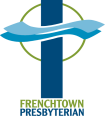 April 9, 2023   - Easter SundayWelcome to all who worship with us this morning!Prelude Welcome & Announcements                              God Gathers Us in Love Call to Worship The power of life has overcome the power of death. Christ is 	risen.Christ is risen, indeed!The light of love has shattered the darkness of fear. Christ is risen.Christ is risen, indeed!The way of peace has prevailed against the violence of empire. Christ is risen.Christ is risen, indeed!Come, let us worship the God whose resurrection power lives on in the Christ we serve.Hallelujah! Amen!*Hymn #232                                    “Jesus Christ Is Risen Today”Prayer of AdorationCall to ConfessionPrayer of Confession (unison) 	Almighty God, in raising Jesus from the grave, you shattered the power of sin and death. We confess that we remain captive to doubt and fear, bound by ways that lead to death.  We overlook the poor and the hungry, and pass by those who mourn; we are deaf to the cries of the oppressed, and indifferent to calls for peace; we abuse the earth you made.  We have turned away from you, we have broken with you, and we seek your fellowship.  Lord, we look to you for hope. (silent prayer….)Assurance of Pardon*Passing of the PeaceGloria Patri: #591 Halle, Halle Hallelujah! (Refrain: sing 2x)Halle, halle, hallelujah!Halle, halle, hallelujah!Halle, halle, hallelujah!Hallelujah! Hallelujah!Time for ChildrenGod Speaks to Us Through God’s WordPsalter Psalm 118:1, 14-24O give thanks to the LORD, for he is good; his steadfast love endures forever! The LORD is my strength and my might; he has become my salvation. There are glad songs of victory in the tents of the righteous:"The right hand of the LORD does valiantly; the right hand of the LORD is exalted; the right hand of the LORD does valiantly." I shall not die, but I shall live, and recount the deeds of the LORD. The LORD has punished me severely, but he did not give me over to death.Open to me the gates of righteousness, that I may enter through them and give thanks to the LORD.This is the gate of the LORD; the righteous shall enter through it.I thank you that you have answered me and have become my salvation. The stone that the builders rejected has become the chief cornerstone.This is the LORD's doing; it is marvelous in our eyes.This is the day that the LORD has made; let us rejoice and be glad in it.MISSION STATEMENTWe are a body of believers in Jesus Christ the Lord that strives to be a living reflection of God’s love. We come together to confirm our individual faith while spreading the message of hope and love by serving those in need through mission and outreach.NEWS AND EVENTSEVENTS DURING THE WEEK –-April 10-16Monday    Book Club, 1pmTuesday   AA Meeting 6:30am   Senior Program, 11:15am   Card Games, 2-4pm in Fellowship Hall   AA Meeting, 8pmWednesday     AA Meeting 7:30pmThursday   AA Meeting 6:30amFriday    Alanon Meeting 12-1pmSaturday    Saturday Women's AA Group Meeting 9am    AA Meeting 7pmNext Sunday    Monthly Breakfast    New Members Class, 10:45am    Children’s ChoirHey Kids! Do you love to sing? we are starting a youth choir and would love to have your voice join us. Contact Tonya Reese, Shari Bethman-Bjellquist, or Diane Reed with any questions.Blood DriveFPC Will be hosting a blood drive on Wednesday April 19th from 1p-6pm. To schedule an appointment contact Jennifer Campbell at 908-502-2575 or visit RedCrossBlood.org and enter FrenchtownPresby.New Members ClassIntroducing “FPC101”! April 16 and April 30, 2023, 10:45 a.m.Become a Member of Frenchtown Presbyterian ChurchAlong with other visitors, friends and guests, we would like to explore with you what membership in Frenchtown Presbyterian Church might look like in these post-pandemic days. Let’s have a conversation about all the ways our church is involved in the community and how you can be a part of it!Join members of the Membership Committee and the Pastor, as well as some elders and deacons for a discussion about all things Frenchtown Presbyterian after worship at 10:45 on April 16 and again on April 30, 2023. Please call or e-mail the Church Office at 908-996-2227 and/or office@frenchtownpresbyterian.org and let us know you plan to attend.  Or call, text or e-mail Pastor Merideth Mueller-Bolton at 609-303-0500 and/or pastor@collegehillpc.org. We can’t wait to hear from you and explore this exciting opportunity together!Fifth Saturday in FrenchtownThe Community Outreach Committee at FPC has come up with a themed “Fifth Saturday in Frenchtown” Every month that has a 5th Saturday we will be having a fun for all ages special event, hosted by the church.  April is the first month with a 5th Saturday. Join us on Saturday April 29th for our first 5th Saturday in Frenchtown event.  Family Bonfire and Game Night from 6:30-8:30pm. This is a free event! Outdoor and indoor games, snacks and fun for everyone! RSVP to Jen Campbell by text to 908-502-2575